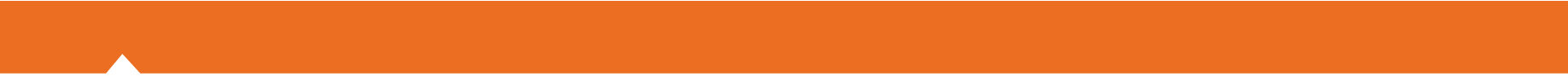 [INSERT YEAR] STATEWIDE MEDICAL AND HEALTH EXERCISEINFECTIOUS DISEASEEMERGENCY MANAGEMENT OBJECTIVESHow To Use This Document: The purpose of this document is to provide sample objectives and capabilities for exercise planners to select from in designing their Statewide Medical and Health Exercise (SWMHE). These capabilities and their supporting objectives were identified based on the Multi-Year Training and Exercise Plan developed by the California Department of Public Health (CDPH). To access this document, please visit http://www.swmhe.com.To use this document, insert your agency/organization’s name in the bracketed text in the header that reads “INSERT NAME OF AGENCY/ORGANIZATION HERE.” Review the suggested capabilities and objectives and consider them as options to create an Exercise Plan that is customized to the unique characteristics of your organization and community. Select and modify as needed. According to the Federal Emergency Management Agency (FEMA), ten or fewer objectives are recommended for a functional exercise. APPLICABLE CAPABILITIESNational Core Capability: Operational Communications Goal for Operational Communications: Ensure the capacity for timely communications in support of security, situational awareness, and operations by any and all means available, among and between affected communities in the impacted area and all response forces.National Core Capability: PlanningGoal for Planning: Conduct a systematic process engaging the whole community as appropriate in the development of executive, strategic, operational, and/or tactical-level approaches to meet defined objectives.National Core Capability: Public Information and WarningGoal for Public Information and Warning: Deliver coordinated, prompt, reliable, and actionable information to the whole community through the use of clear, consistent, accessible, and culturally and linguistically appropriate methods to effectively relay information regarding any threat or hazard, as well as the actions being taken and the assistance being made available, as appropriate.National Core Capability: Environmental Response/Health and Safety Goal for Environmental Response/Health and Safety: Conduct appropriate measures to ensure the protection of the health and safety of the public and workers, as well as the environment, from all-hazards in support of responder operations and the affected communities.National Core Capability: Public Health, Healthcare, and Emergency Medical ServicesGoal for Public Health, Healthcare, and Emergency Medical Services: Provide lifesaving medical treatment via Emergency Medical Services and related operations and avoid additional disease and injury by providing targeted public health, medical, and behavioral health support, and products to all affected populations.PROPOSED OBJECTIVES OBJECTIVE ONEThe [Director of Emergency Services] will initiate and activate the Emergency Operations Center (EOC) and establish communications within [insert timeframe] following notification of an incident and in accordance with activation guidelines found in the Emergency Operations Plan (EOP). National Core Capability: Operational CommunicationsSample Task(s):Make initial notification to key decision-makers, e.g., senior officials, executive board, etc. within [insert timeframe] following notification of an incident or potential eventInitiate the EOC responder notification process and request personnel to respond to the EOC while identifying that adequate staffing levels are achieved for a potentially long-term eventConfirm communications have been established with affected communities in the impacted area within [insert timeframe] of activationConfirm communications have been established with public health, EMS, and other relevant partner agencies within [insert timeframe] of activationOBJECTIVE TWOThe Planning and Intelligence Section will provide initial situational assessment (e.g., 201, briefing, etc.) within [insert timeframe] of activation to [insert key decision-makers, e.g., senior officials, executive board, etc.]. National Core Capability: Operational CommunicationsSample Task(s):Develop and disseminate an initial situation report that includes a communications plan within [insert timeframe] of the EOC activationCollect situational awareness data and resource status information to build a common operating picture that can be communicated to Operational Area (OA) stakeholders via three different types of communication methods (e.g., telephone, radio, RACES, WebEOC, etc.)Monitor communications and information systems, providing status updates to the [insert position, e.g., Service Branch Director] every [XX] hoursCollaborate with public health partners to assess the severity of exposure and/or transmission at the jurisdictional level and its implications for EMS and other response operations OBJECTIVE THREEThe Planning and Intelligence Section will establish a systematic process and strategic approach in an effort to provide a common operating picture to support EOC objectives within [insert timeframe] following notification of an incident. National Core Capability: PlanningSample Task(s):Execute the EOC standing objectives or provided EOC Action Plan and establish a briefing schedule within [insert timeframe] of activation.Coordinate with section staff to collect incident information and develop an EOC Action Plan that is inclusive of incident objectives, priorities, staffing, and operational periods, and distributes the EOC Action Plan to EOC staff for execution in the next operational period.OBJECTIVE FOURIn coordination with the local health departments’ Public Information Officer (PIO), the EOC PIO will disseminate coordinated, accurate, and timely information to the whole community within [insert timeframe] of activation. National Core Capability: Public Information and WarningSample Task(s):Activate the Joint Information System (JIS) by working with PIOs of other responding agencies (from local, county, regional, and state agencies, as appropriate) to ensure consistent, accurate, and public information is disseminated within [insert timeframe] of activationDisseminate public information that includes incident information, protective actions, and available assistance for affected community members within [insert timeframe] of protective action decisions and policy decisionsDisseminate public information to different media and social media outlets for the whole community that is accessible, culturally sensitive, available in multiple languages, and includes picturesActivate a public information hotline and website for impacted community members to receive the most up-to-date and accurate information within [insert timeframe] of activationOBJECTIVE FIVEPrepare the organization for continuous provision of essential services to the community throughout the event, to include ongoing provisions for supplementing staff on extended sick leave within [insert timeframe]. National Core Capability: Environmental Response/Health and SafetySample Task(s):Activate Continuity of Operations (COOP) Plans where applicable and include COOP status updates within incident briefings and objectivesPut in place succession planning to maintain operations if primary positions become vacant within [insert timeframe] of event notificationEnsure that operations related to emergency operations coordination across the community are sustainable for [insert timeframe] and that these strategies are documented within a long-term recovery planOBJECTIVE SIXPlan for the activation of mental and behavioral health services as part of incident response and recovery planning. National Core Capability: Public Health, Healthcare, and Emergency Medical ServicesSample Task(s):Coordinate with the Medical and Health Operational Area Coordinator (MHOAC) and local responding agencies to determine the need for additional behavioral and mental health services, partners, and volunteers to provide an appropriate level of care to staff, victims, and family membersIncorporate mental and behavioral health services and agencies in all situational awareness and/or information distributed to other agencies as part of incident response